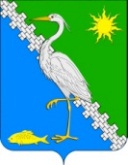 СОВЕТ ЮЖНОГО СЕЛЬСКОГО ПОСЕЛЕНИЯКРЫМСКОГО РАЙОНАТретий созывРЕШЕНИЕот 09.08.2019										№ 268поселок ЮжныйО внесении изменений в решение Совета Южного сельского поселения Крымского района от 10 августа 2018 года № 205 «О создании административной комиссии при администрацииЮжного сельского поселения Крымского района»В целях приведения муниципальных правовых актов в соответствие с действующим законодательством, руководствуясь кодексом Российской Федерации «Об административных правонарушениях», Законом Краснодарского края от 23 июля 2003 года № 608-КЗ «Об административных правонарушениях», уставом Южного сельского поселения Крымского района, Совет Южного сельского поселения Крымского района,   р е ш и л:1. Внести в решение Совета Южного сельского поселения от 10 августа 2018 года № 205 «О создании административной комиссии при администрации Южного сельского поселения Крымского района» следующие изменения:1.1. Приложение №1 «Состав административной комиссии при администрации Южного сельского поселения Крымского района» изложить в новой редакции (приложение).2. Контроль за исполнением настоящего решения возложить на комиссию по вопросам законности, прав граждан, межнациональным отношениям, общественным организациям и казачеству (Салата).3. Настоящее решение вступает в силу со дня обнародования.Глава Южного сельского поселенияКрымского района                                                                        П.А. Прудников                                                       ПРИЛОЖЕНИЕ                                                                                                       к решению Совета       Южного сельского поселения          Крымского района          от 09.08.2019 № 268СОСТАВадминистративной комиссии при администрацииЮжного сельского поселения Крымского районаПредседатель комиссии – Пазушко Евгений Михайлович – заместитель главы Южного сельского поселения Крымского района;Заместитель председателя комиссии – Завистнова Эльвира Игоревна –                                             ведущий специалист администрации Южного сельского поселения Крымского района; Секретарь комиссии      -   Колбунова Вера Алексеевна –   специалист 1 категории администрации Южного сельского поселения Крымского района;Члены комиссии:           -   Тарасова Наталья Викторовна – заведующая МКУ «Южная поселенческая библиотека»;                                         - Салата Сергей Иванович – депутат Совета Южного сельского поселения Крымского района (по согласованию);                                         - Новоселова Ольга Сергеевна – санитарный инспектор администрации Южного сельского поселения Крымского района;                                         -   Варина Елена Владимировна – председатель ТОС   х.Веселый (по согласованию);                                         -  Фоменко Татьяна Ивановна - председатель ТОС   х.Евсеевский (по согласованию);                                         - Доброгорский Геннадий Павлович - председатель ТОС   х.Черноморский (по согласованию);                                         - Чернова Галина Павлиновна - председатель ТОС   х.Плавни (по согласованию);                                         -  Гусев Виктор Иванович - председатель ТОС   х.Новотроицкий (по согласованию);                                         -  Панченко Валентина Николаевна - председатель ТОС   х.Красный  (по согласованию);                                         -  Чеснокова Валентина Алексеевна - председатель ТОС   пос.Южный  (по согласованию).Заместитель главы Южного сельского поселенияКрымского района                                                                 	Е.М. Пазушко